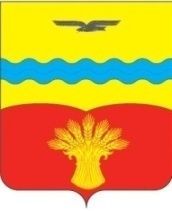 АДМИНИСТРАЦИЯ  МУНИЦИПАЛЬНОГО  ОБРАЗОВАНИЯ КИНЗЕЛЬСКИЙ СЕЛЬСОВЕТ  КрасногвардейскОГО районА  оренбургской ОБЛАСТИП О С Т А Н О В Л Е Н И Ес. Кинзелька16.08.2018                                                                                                                                № 81-п  О  подготовке документации (проект планировки, совмещенный с проектом межевания территории) для строительства объекта ПАО «Оренбургнефть»: 4686П «Сбор нефти и газа со скважин №№ 665, 666, 667,2021, 5101, 5102, 5104, 5106, 5107, 5108, 5109, 5113, 5114, 5115 и система заводнения скважин №№ 665,5101, 5104, 5109, 5114 Сорочинско-Никольского месторождения» на территории Кинзельского сельсовета Красногвардейского района Оренбургской областиВ соответствии со статьями 45, 46 Градостроительного кодекса Российской Федерации, постановлением администрации муниципального образования Кинзельский сельсовет Красногвардейского района Оренбургской области «Об утверждении Порядка подготовки и утверждения документации  по планировке территории муниципального образования Кинзельский сельсовет Красногвардейского  района Оренбургской области» от 01.12.2011 № 96-п, в целях формирования застроенных земельных участков, выявления дополнительных земельных участков, определения разрешенных видов использования земельных участков, в соответствии с обращением ООО «НефтеСтрой Проект» № 1-18-2553 от 14.08.2018 года:1. Разработать документацию (проект планировки, совмещенный с проектом межевания территории) для строительства объекта ПАО «Оренбургнефть»: 4686П «Сбор нефти и газа со скважин №№ 665, 666, 667,2021, 5101, 5102, 5104, 5106, 5107, 5108, 5109, 5113, 5114, 5115 и система заводнения скважин №№ 665,5101, 5104, 5109, 5114 Сорочинско-Никольского месторождения» на территории Кинзельского сельсовета Красногвардейского района Оренбургской области.2. Установить, что настоящее постановление вступает в силу со дня его подписания, подлежит обнародованию и размещению на официальном сайте муниципального образования Кинзельский сельсовет Красногвардейского района в сети "Интернет" (раздел Градостроительная документация).3. Контроль за исполнением настоящего постановления оставляю за собой.Глава сельсовета                                                                                                       Г.Н. Работягов Разослано: в дело, ПАО «Оренбургнефть», ООО «НефтеСтрой Проект», администрации района, отделу архитектуры и градостроительства, прокурору района.